Dobrý den, zapište a zakreslete do sešitů, v úterý 1.12.2020 bude v aplikaci „TEAMS“ schůzka online od 11:35 hod. Účast povinná. Budu kontrolovat přes kameru, kdo nemá v PC nebo notebooku, stáhne si aplikaci do mobilu.Roman KobylkaŘezy a průřezy 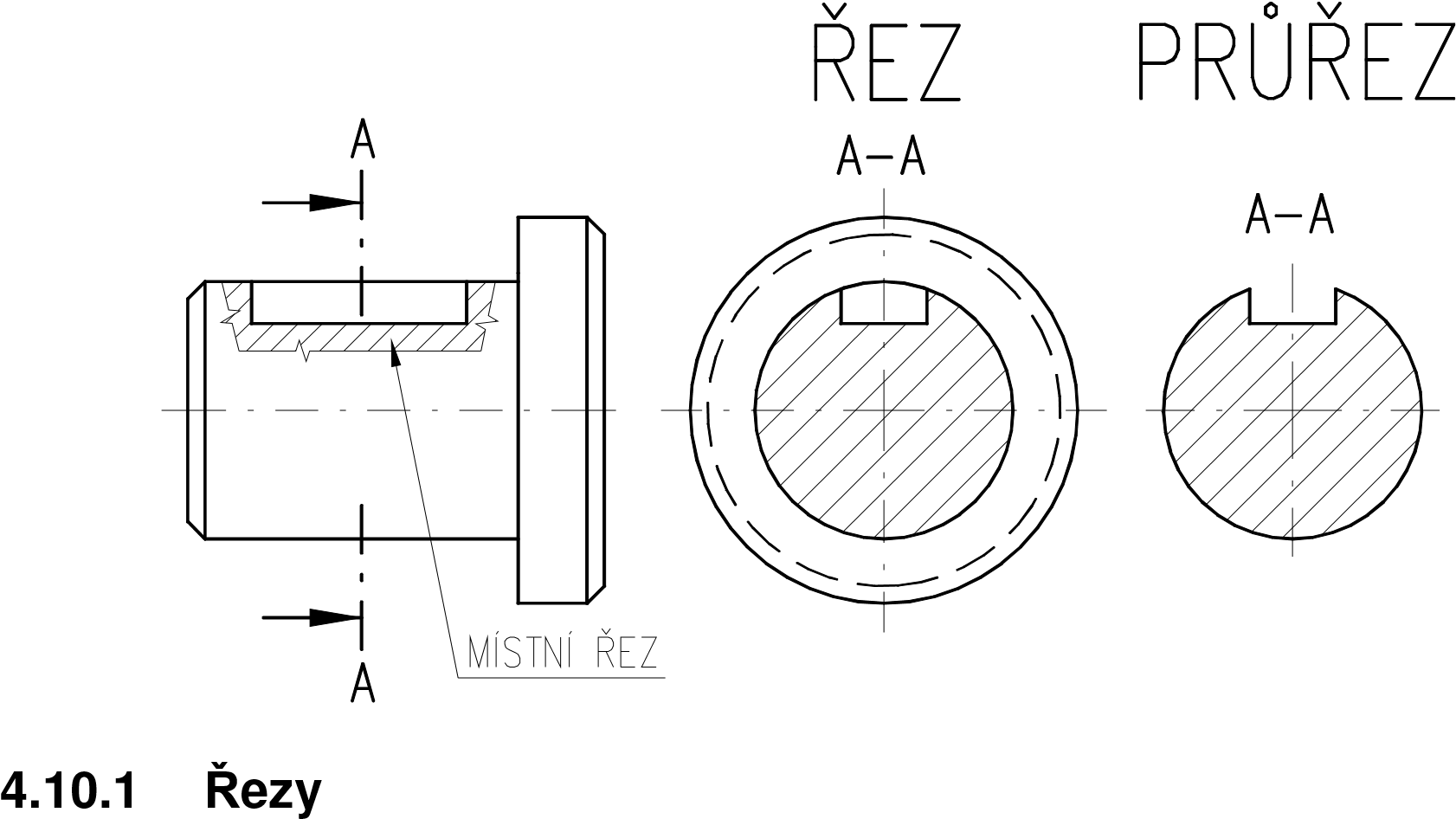 Jedná se o zobrazení předmětu pomyslně rozříznutého jednou nebo několika rovinami nebo zakřivenou plochou. U řezu se zobrazují ty části tělesa, které leží v rovině řezu a na ní. Materiál součásti v řezu se vyznačuje šrafováním; šrafy mají úhel 45°, pokud by ale měly stejný sklon jako obrysové hrany, osy apod., pak 30° nebo 60°; řez se má vést nejužším místem; myšlená rovina řezu se vyznačuje v obraze tenkou čerchovanou čárkou v celém průběhu a první a poslední čárka se vyznačí tlustě; je–li průběh jednoznačný, stačí tlustou čárou první a poslední čárka a ostatní se kreslit nemusí. 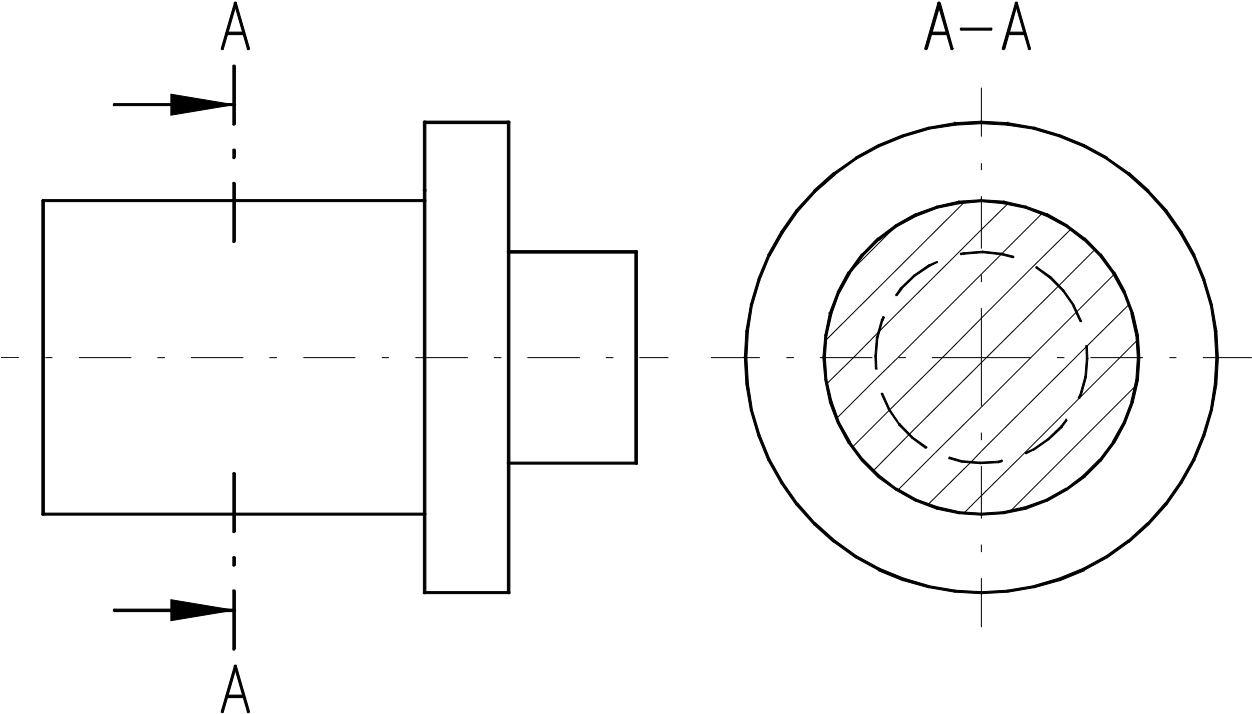 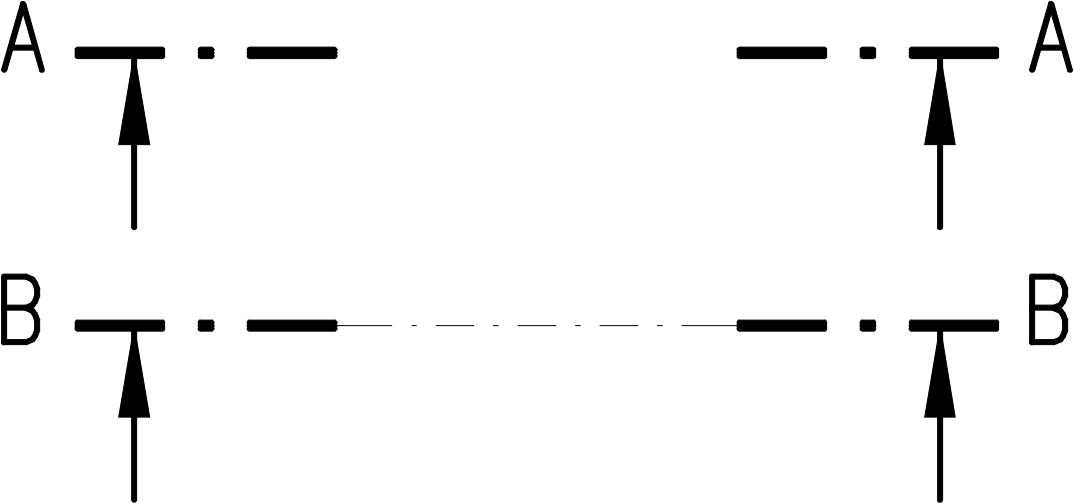 4.10.1.1 Stupňovitý řez 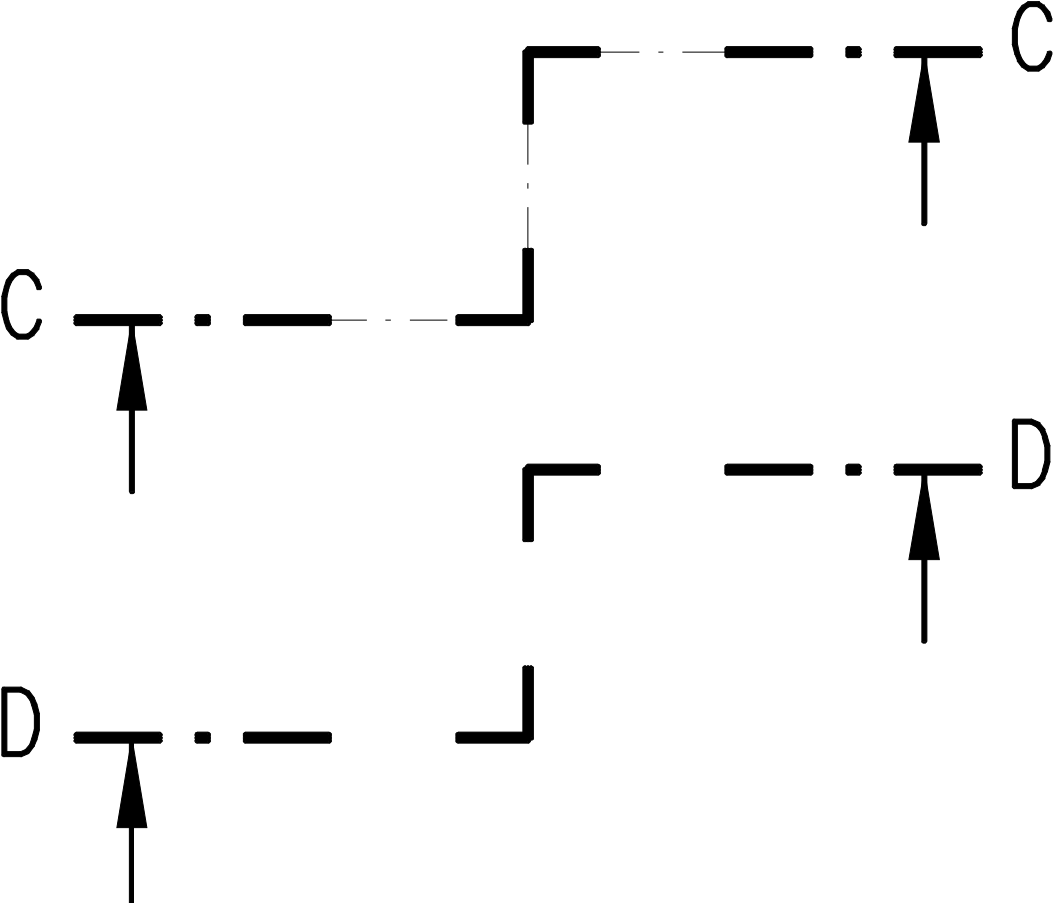 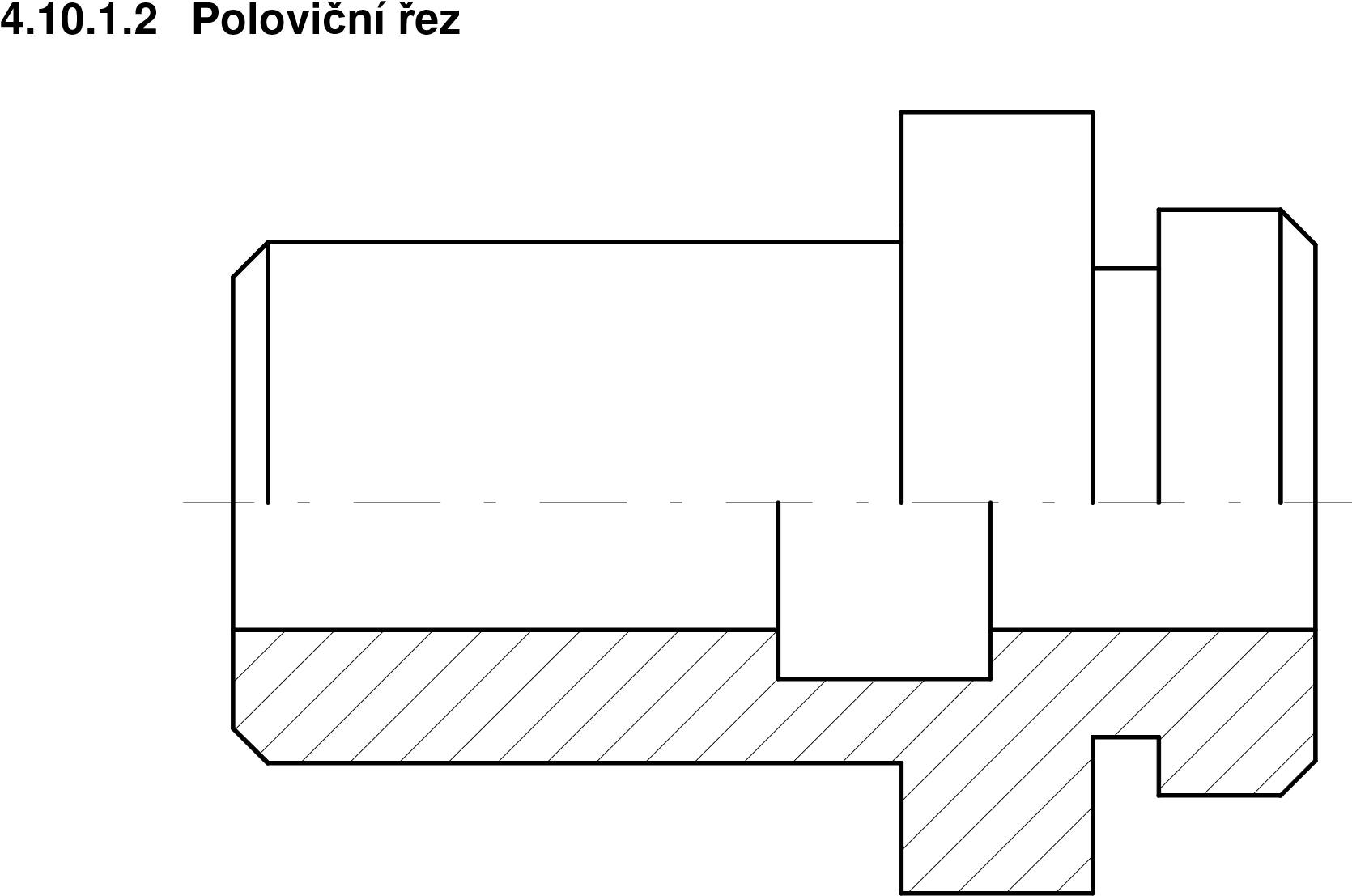 4.10.1.3 Šikmý řez a pootočený vynesený řez 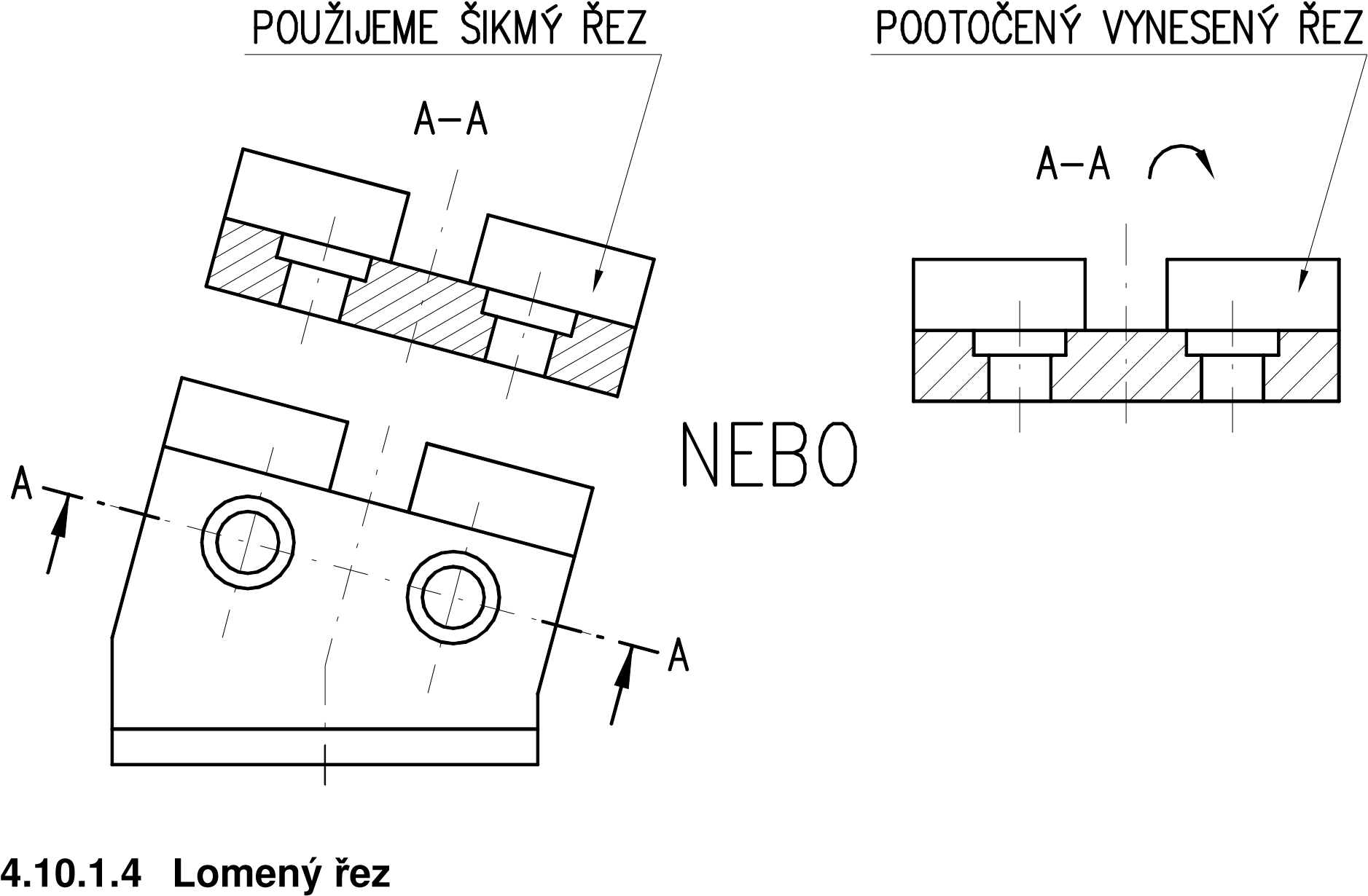 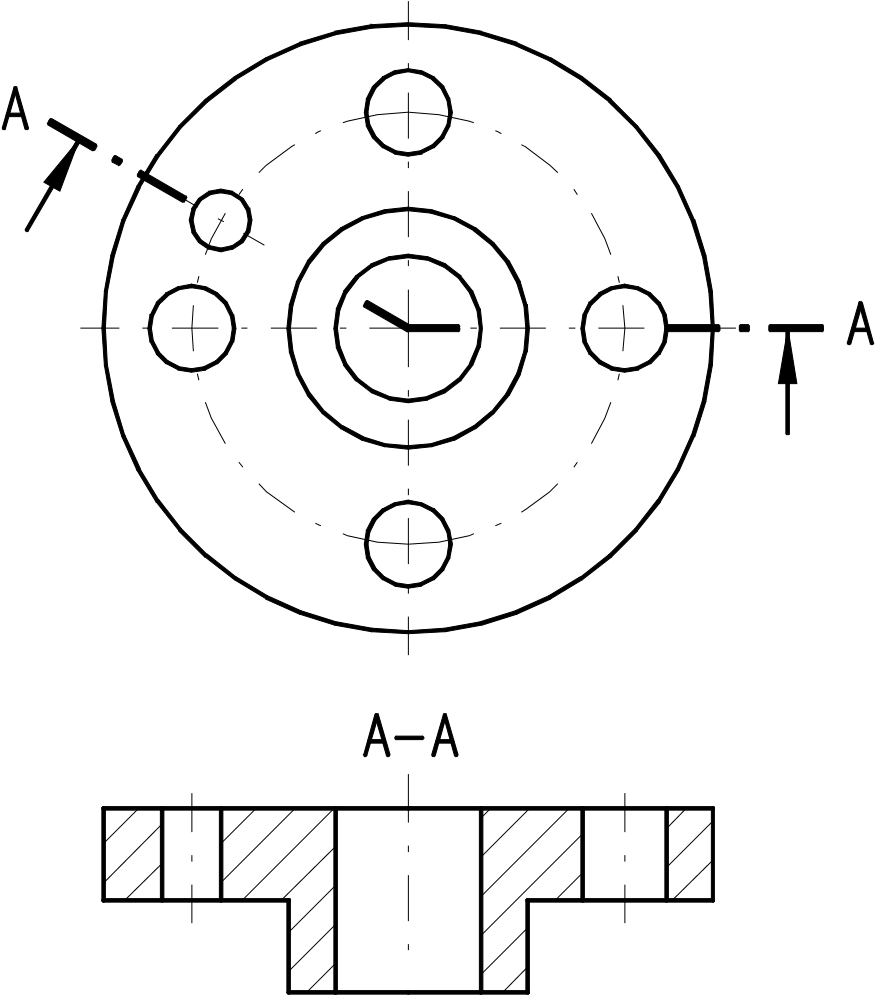 